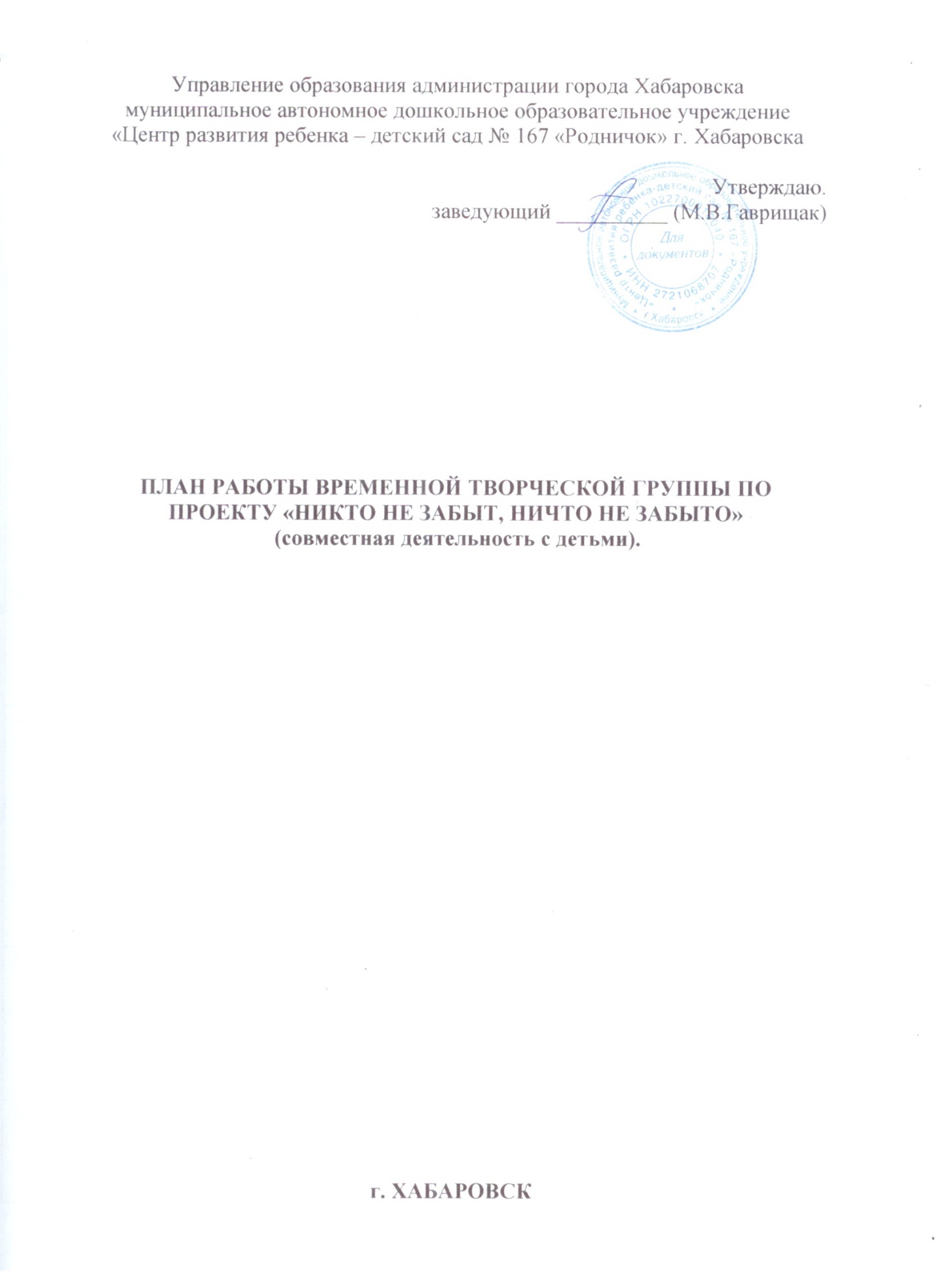 2014 – 2015 УЧЕБНЫЙ ГОД.Цель: анализ воспитательно – образовательного процесса   в данной проблеме; изучение передового педагогического опыта, планирование работы с детьми, создание условий для реализации данного проекта в условиях ДОУ.№п/пмероприятиясодержание работысрокизадания для педагогов1.Заседание 1.Утверждение плана работы ВТГ.сентябрь2.Заседание 2.Анализ программного материала по проблеме. Утверждение этапов работы над проектом.октябрьСамостоятельное изучение заявленной проблемы.Обмен мнениями по подготовке содержания проекта. 3.Заседание 3.Утверждение этапов проекта по теме «Никто не забыт, ничто не забыто».ноябрьПодготовка сообщения по результатам деятельности ВТГ. 4.Заседание 4.Обсуждение плана работы по реализации проекта (формы организации детей, методы и приемы организованной образовательной деятельности).декабрьОбмен мнениями по плану реализации проекта.5.Заседание 5.Анализ тематики совместной деятельности с детьми по  проекту.февральОбсуждение наработанного материала.6.Заседание 6.Анализ тематики совместной деятельности с детьми по проекту.Обсуждение продукта проектной деятельности.апрельОбсуждение наработанного материала.Обмен мнениями по предполагаемым результатам.6.Заседание 6.Мониторинг эффективности проекта по теме «Никто не забыт, ничто не забыто».майПроведение диагностических исследований. Подготовка сообщения по результатам мониторинга.